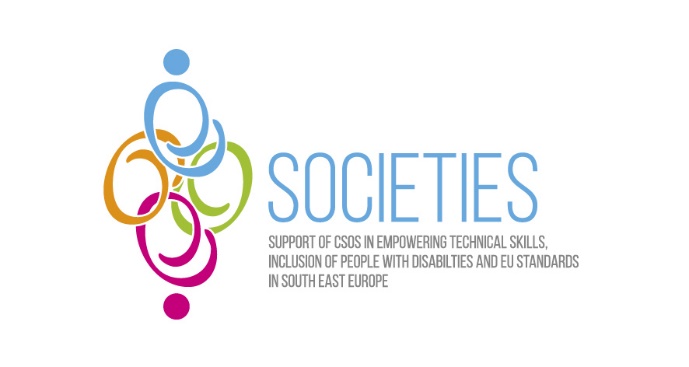 SOCIETIES Support Of CSOs In Empowering Technical Skills, Inclusion of people with disabilities and EU standards in South East EuropePRIJAVNI FORMULAROpšte informacije o predlogu projektaPodaci o podnosiocu prijaveKontekst predloga projekta (max 1 strana)Molimo da opišete polaznu tačku Vašeg predloga projekta:Ko je glavni podnosilac prijave? Opišite svoju organizaciju/udruženjeKako je nastao/zamišljen Vaš predlog projekta? Molimo opišite Vaše iskustvo u radu sa osobama sa invaliditetom ili mentalnim smetnjama. Da li ja Vaše udruženje/organizacija/preduzeće ranije implementirala slične aktivnosti i koje? Molimo opišite ulogu i učešće eventualnih partnerskih institucija/organizacija. Koji su dugoročni ciljevi i strategije Vaših socijalnih usluga u zajednici ili socijalnog preduzeća? Predstavite merljive rezultate Vašeg predloga projekta koji bi doprineli ostvarivanju Vašeg cilja. Opis predloga projekta (max 1 strana)Molimo opišite ciljeve Vašeg predloga projekta i glavne aktivnosti/akcije/strategije kojim ćete postići ostvarenje tih ciljeva. Molimo opišite i da li planirate da zvanično registrujete socijalno preduzeće ili drugu vrstu pružaoca socijalnih usluga u zajednici, kao i kada i kako to mislite da uradite. Molimo opišite kako će Vaš projekat biti samo-održiv. Molimo naznačite da li će drugi donatori podržati Vaš predlog projekta. Ukoliko je to slučaj, o kom procentu spoljne pomoći se radi? Analiza tržišta i konkurencije (max 1 strana)Molimo analizirajte eventualne potrebe tržišta  i konkurenciju u Vašem regionu: Molimo opišite lokalni kontekst u kome nameravate da delujete i lokalnu zajednicu na čije potrebe Vi odgovarate Na koji način ste analizirali potrebe tržišta u Vašem regionu u vezi sa proizvodom ili uslugama koje predviđa Vaš predlog projekta? Da li postoje slična socijalna preduzeća ili pružaoci socijalnih usluga u Vašem regionu? Ukoliko postoje, koliko ih ima? Po kojoj ceni oni nude svoje proizvode/usluge?Da li postoji razlika u kvalitetu između Vaših planiranih i njihovih proizvoda/usluga? Koje su ciljne grupe (potencijalni korisnici) Vaših usluga ili proizvoda? Za socijalna preduzeća: Analiza socijalnih beneficija (max 1/2 strane)Molimo da identifikujete eventualne planirane ekonomske beneficije koje se mogu postići realizacijom Vašeg predloga projekta (pokušajte da budete što precizniji) Naročito: Objasnite kako će ovaj investicija omogućiti pokretanje ili jačanje Vašeg predloženog preduzeća; Objasnite kako ćete reinvestirati dobijeni profit ostvaren poslovanjem preduzeća. Analiza zainteresovanih strana (max 1 strana)Koje su sve zainteresovane strane koje će biti uključene u implementaciju? Kako ćete sarađivati sa njima? Opišite što je detaljnije moguće odnose sa zainteresovanim stranama u Vašem projektu (sa kim ste već sarađivali, kada, na koji način itd. i kakva će biti Vaša saradnja na ovom projektu) Korisnici………………………………. (molimo navedite broj korisnika koji su aktivno uključeni ili koriste ovu uslugu) Promoteri……………………………………..Partneri………………………………………Donatori……………………………………...Donosioci odluka……………………………..Mediji…………………………………………Drugi………………………………………..Analiza socijalnih beneficija (max 1/2 strane)Molimo opišite opšti socijalni odjek Vašeg predloga projekta. Posebno, pokušajte da identifikujete koje beneficije će biti ostvarene za osobe sa invaliditetom i mentalnim smetnjama u sklopu ovog projekta (kao npr.: osnaživanje ljudi, uključivanje zainteresovanih strana, stvaranje veza i druge). Strategija komunikacije (max 1/2 strane)Molimo opišite koje kanale komunikacije planirate da koristite za Vaše usluge ili proizvode i njihove troškove (oglašavanje, promocije, marketing).  Dužina projekta i vremenski okvirDužina ovog projekta je ____ meseci (između 12 i 24). Primer vremenskog okvira:BudžetMolimo jasno identifikujte troškove predloga projekta, kao i obrazloženja različitih stavki. Molimo priložite i 3 ponude za sve troškove preko 2.000 EUR. Primeri budžetskih linija:IZJAVA PODNOSIOCA PRIJAVE
Ja dole potpisani, odgovoran za projekat u ime udruženja podnosioca projekta, potvrđujem da su:(a) informacije iznete u predlogu projekta tačne,(b) da podnosilac predloga projekta i njegovi partneri ispunjavaju sve uslove iz konkursne dokumentacije da učestvuju u realizaciji ovog projekta i (c) da podnosilac prijave i osobe predviđene za realizaciju projekta imaju i profesionalne kompetencije i navedene kvalifikacijePredloge projekta poslati elektronskim putem do 23. februara 2017. na secretariat@caritas.rs Molimo priložite sledeću dokumentaciju uz ovu prijavu: Kopiju potvrde o registraciji organizacije Kopiju statuta organizacije Kopiju finansijskog izveštaja za poslednje dve godine (2014. i 2015)Potpisanu izjavu o učešću partnerske institucije/organizacije (npr. pismo o namerama, memorandum o razumevanju itd.) Tri ponude za troškove preko 2.000 evra.Ukoliko projekat ima druge izvore finansiranja, prijavu bi trebala da prati i prateća dokumentacija o tome. Naziv predloga projektaMaksimum 30 slovaMaksimum 30 slovaMaksimum 30 slovaTrajanje projektaUneti broj meseciUneti broj meseciUneti broj meseciMesta na kojima će se sprovoditi projekatLokalna zajednicaOpštinaOblastPravno ime podnosioca prijaveAdresaZemljaOsoba koja je odgovorna za projekatEmail TelefonBankovni računIBANSWIFTMesecMesecMesecMesecMesecMesecMesecMesecMesecMesecMesecMesecMesecMesecMesecMesecMesecMesecMesecMesecMesecMesecMesecAktivnosti123456789101112131415161718192021222324Aktivnost 1.1 ….Aktivnost 1.2 …..Aktivnost 1.3 …..Br.Tip troška /Opis budžetskih stavkiJedinicaBrojJedinična cenaUkupna cenaUkupna cenaZahtevana sredstva (iznos (A-B=C)Zahtevana sredstva (iznos (A-B=C)Ko-finansiranje ili sopstveni doprinosKo-finansiranje ili sopstveni doprinosObrazloženjeObrazloženje1.AACCBB2.3.4.5.TOTALTOTALTOTALTOTALTOTALTOTALZahtevana sredstva i sopstveni doprinos kao % ukupnih troškovaZahtevana sredstva i sopstveni doprinos kao % ukupnih troškovaZahtevana sredstva i sopstveni doprinos kao % ukupnih troškovaZahtevana sredstva i sopstveni doprinos kao % ukupnih troškovaZahtevana sredstva i sopstveni doprinos kao % ukupnih troškovaZahtevana sredstva i sopstveni doprinos kao % ukupnih troškova100%100%Ime i prezime odgovornog licaFunkcija u udruženjuPotpis i pečatDatum i mesto